	 IMAT 2023, July 3, 4 and 5 2023 Transition towards a real transformation. A commitment to the humanization of change.	Program July 3 2023 – Morning SessionVenue: ESIC Madrid08:00-09:00h - Registration of attendeesSalón de Actos – Zoom Room 1 09:00-09:30h - Institutional OpeningRamón Arilla, Rector of ESIC UniversityRamón Arilla, PhD | LinkedInAbel Monfort Vice Rector of Research and Teaching Innovation. ESIC University.Abel Monfort |  PhD LinkedinJose Manuel Mas, Dean and Vice Rector of Academic Policy and Faculty. ESIC University.
José Manuel Mas, PhD | LinkedIn09:30-10:30h - Plenary Speeches09:30 - 10:00h Keynote Talk 1.Richard Gerver, World renowned speaker and author
Richard Gerver | LinkedIn10:00 – 10:30h – Keynote Talk 2.Manuel Oliver.  Expert in Magic, Communication and Training https://manueloliver.es/0:30-CafeteriaCafeteria Posters (In person)Posters and papers under submission11:00-12:15h - Round table discussions11:00 - 12:15h - Ágora - Zoom room  Opening Talk: Jaime Úbeda, CEO at Exo Schools | COO Cognita SchoolsROUND TABLE DISCUSSION: DIGITALISATION IN EDUCATION. Humanisation in the digitalisation processChair: Jesús Álvarez, PhD. Director of Teaching Innovation ESIC Catalonia Jesús Álvarez, PhD | LinkedInJaime Úbeda, CEO at Exo Schools | COO Cognita SchoolsSoraya del Portillo, CEO & Founder @BeChiaraVRJose Manuel Mas, PhD Dean and Vice-Chancellor for Academic Policy and Faculty at ESIC University José Manuel Mas, PhD | LinkedInRodrigo Benito García, Teacher specialized in Soft Skills, languages and gamification Colegio Tajamar. Rodrigo Benito PhD | LinkedInMaría José Gil Delgado, SDG-Certificate Project Director. Mª José Gil Delgado | LinkedInJosé Picó, Humanist and Architect. José Picó Linares | LinkedIn
11:00 - 12:15h – Room 0 – Room zoomConference:Research roundtable discussion: The coexistence of AI and research: boost, brake or failure?Chair: Javier Bustos, PhD. Director of Research at ESIC Catalonia  Javier Bustos, PhD| LinkedInDomingo Ribeiro-Soriano, PhD. Full Professor at Universitat de València  Domingo Ribeiro, PhD| LinkedInDaniel Palacios-Marques, PhD. Full Professor of the Universitat Politècnica de València  Daniel Palacios, PhD| LinkedInHector M. Manrique, PhD. Lecturer at the University of ZaragozaCarmen Picazo, PhD. Researcher at University of Zaragoza Carmen Picazo PhD | LinkedIn12:15-13:45h - Parallel sessions RESEARCHERSRoom 1 - Zoom room – Research PresentationsRoom 2 - Zoom room - Research PresentationsRoom 3 - Zoom room - Research Presentations12:15-13:45h - Parallel sessions TEACHERSRoom 4 - Zoom room - Success StoriesRoom 5 - Zoom room - Success StoriesRoom 6 - Zoom room - Success Stories12:15-13:45h - Parallel Sessions LAB TECHRoom 7 - Different educational spaces.  Moderated by: Vicente Diaz, PhD. Vicente Díaz PhD | LinkedIn 12:15-13:45h - Parallel Sessions Case MethodRoom 8- ESIC Case Method.Chair: Pilar Pérez, PhD. Pilar Pérez, PhD | LinkedIn 12:15-19.00 - PROJECTS THAT LEAVE A MARKHallCoordinator: María Arnal, PhD Candidate.  In submission phaseLego, Fundación Repsol, Fundación Ilunión Comida14:15-16:00h - LunchCafeteria	Program July 3rd, 2023 – Afternoon SessionParallel Sessions16:00-17:30h - Research Paper Award Coordinated and chaired by: Julio Alard, PhD. Academic Director of ESIC Centro de Formación Profesional Superior.  Julio Alard | LinkedIn Carla Martínez Climent, PhD. Full professor-doctor at ESIC
Carla Martínez Climent | LinkedInSandra Enri Peiró, PhD candidate. Teaching and research staff at ESIC. Sandra Enri Peiró | LinkedInFor undergraduate, graduate and postgraduate students. High-impact research work.16:00-17:30h - Parallel sessions ResearchersRoom 1 - zoom room – Research PresentationsRoom 2 - zoom room – Research PresentationsRoom 3 - zoom room – Research Presentations16:00-17:30h - Parallel sessions TEACHERSRoom 4 - zoom room - Educaverso. Soraya del Portillo. Soraya del Portillo | LinkedInRoom 5 - zoom room - Curriculum architecture. Designing a transformational curriculum. Guillem Centelles, EDULABRoom 6 - zoom room - Escape Room: Year of Picasso. Jesús Arribas BlázquezRoom 7 - zoom room - The changes of the LOM / LOE. Guillem Centelles 12:15-19.00 - PROJECTS THAT LEAVE A MARKHallCoordinated by María Arnal, PhD.In submission paseLego, Fundación Repsol, Fundación IluniónProgram 4 July 2023 – Morning Session09:30h - 10:00h - Registration of participantsRegistration in the Hall10:00h - 11:15h - Round Table 3Talk: Enrique Escandón. Director Alameda & Arcángel International School.  Enrique Escandón | LinkedInRoundtable Discussion TRANSITIONS. The challenge of changes in the ecosystemChair: Mariola Hernández Ubert, Manager of Federación de Centros de Enseñanza de Valencia.Daniel Arias Aranda PhD, Full Professor at Universidad de Granada.Daniel Arias-Aranda | LinkedIn
Elvira López Palomeque, Senior Sales & Marketing Director (División Colegios) Grupo Educativo CEU.Elvira López Palomeque | LinkedIn
Enrique Escandón, Director Alameda & Arcángel International School. Enrique Escandón | LinkedIn
Juan Luis Pedreño. Spokesperson for Digital Transformation in the Congress of Deputies.Juan Luis Pedreño | LinkedInJuan Guerrero, Trebol Trust. Juan Guerrero | LinkedInJordi Ros, Agora San Cugat School deputy director.
Jordi Ros Sabaté | LinkedIn10:00h – 11:15h – Round Table Discussion 4Talk: Horacio Diez, Coordinator in Spain Ambassadors Schools of the European Parliament Horacio Diez Contreras | LinkedInEUROPEANDO Round Table. Journey towards a unified model.Chair: Antonio Martín, PhD. International Dean Esic Business School Antonio Martin, PhD| LinkedInJuergen Foecking, European Parliament office in Madrid (Public Relations)Juergen Foecking | LinkedIn
Elena Ortiz, Education Inspector GVA. ELENA ORTIZ | LinkedIn
Joaquin Ruiz, Miralmonte School, UN Ambassador. Joaquín Ruiz Abellán | LinkedIn
Teresa Allepuz, President of the European Movement of the Murcia Region.Beatriz Miguel Hernández, Rector UPCT - Alliance of Universities
 Beatriz Miguel Hernandez | LinkedInHoracio Diez, Coordinator in Spain and Schools Ambassador of the European Parliament Horacio Diez Contreras | LinkedInzoom room 110:00h - 11:15h - Round Table Session 5Lecture: Javier Gallardo Garcia, PhD candidate - Sage Group Experience Manager Javier Gallardo | LinkedInKnowledgeTransfer Round Table Discussion, from research to business application. Customer Experience (CX). The process to achieve memorable and profitable moments.Chair: María Guijarro, PhD. Director of IMAT ESIC Business & Marketing School María Guijarro | LinkedInJavier Gallardo Garcia, PhD candidate - Sage Group Chief Experience Officer Javier Gallardo | LinkedInJavier Ontiveros. CEO Quid Qualitas - vice-president Customer Experience Community AEC Customer - Executive Coach - i4 Neuro-leadership Model Certificate. Javier Ontiveros | LinkedInCarlos Molina. VP Sales & Digital en IZO - Customer & Employee Experience Speaker - ESIC Business School - Agile Coach. Carlos Molina | LinkedInAntonio Monje. CX & Innovation Lead en ING, Solution Designer, Life, Business & Innovation Coach. Antonio Monje| LinkedIn   Gema Robles. Customer Experience Manager at Sage. Gema Robles| LinkedIn   Alicia García Gurdiel. Transformation Director of BNP Paribas Group. Alicia García| LinkedIn Zoom room 111:15-12:00h – Teachers and researchers breakCafeteriaCafeteria Posters (In person)In period of reception of works12:15-13:45h - Parallel sessionsIn period of reception of works.Room 1 - zoom room – Research PresentationsRoom 2 - zoom room - Research PresentationsRoom 3 - sala zoom – Research Presentations12:15-13:45h - Parallel sessions TEACHERSRoom 4 - zoom room - Success storiesRoom 4 - zoom room - Success storiesRoom 4 - zoom room - Success stories14:15-16:00h - LunchCafeteriaProgram 4 July 2023 - Afternoon16:00-17:00h – Keynote SpeechAgora. Zoom roomAI - Chat GPT. Alberto Díaz Martín. Cloud Computing Whisperer | Chief Technology and Innovation Officer | Microsoft Regional Director Alberto Diaz Martín | LinkedIn21h - Complimentary Spanish wineProgram 5 July 2023 - Morning09:30-10:30h – Keynote Speeches09:30 – 10:00h: Opening Keynote Speech.Host: Natalia Martin Almohalla, Partner Manager @ Deliverect  Natalia Martin Almohalla | LinkedInSocial Innovation. Alberto Alcalde. Director of Teaching Innovation Programs ESIC University  Alberto Alcalde | LinkedIn10:00 – 10:30h – Keynote Speech.How is Google working on the people challenge? Gonzalo Romero, Transforming Education @ Google Gonzalo Romero | LinkedIn10:30 – 11:00h – Keynote Speech.Learning communities. How they succeed and how they fail. Ramón Romero, Digital Transformation Certification at Massachusetts Institute of Technology  Ramon Romero | LinkedIn11:00-11:30h - Break for teachers and researchersCafeteria11:30-11:30h – Keynote Speech11:30 – 12:00h: Keynote SpeechEfforts of people-centered organizations. Emilio J Castilla. Professor of Management at MIT Sloan School of Management Emilio J Castilla | LinkedIn12:00 – 13:00h: MESA Exploring social innovation in the digital age.Chair: Alberto Alcalde, Director of Programmes and Teaching Innovation ESIC University Alberto Alcalde | LinkedIn.Gonzalo Romero, Transforming Education @ Google Gonzalo Romero | LinkedInRamón Romero, Digital Transformation Certification at Massachusetts Institute of Technology Ramon Romero | LinkedInEmilio J Castilla. Professor of Management at MIT Sloan School of Management
Emilio J Castilla | LinkedIn13:00-13:30h – Institutional Closure13:30 – Alberto Alcalde, Director of Programmes and Educational Innovation ESIC University Alberto Alcalde | LinkedIn13:40 – María Guijarro, PhD. Director of IMAT ESIC Business & Marketing School María Guijarro | LinkedIn13:50 – Ignacio Soret, PhD. Director of Research at Business & Marketing School Ignacio Soret | LinkedInPartners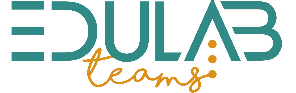 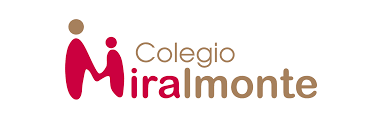 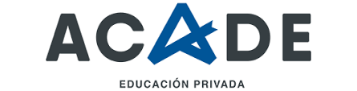 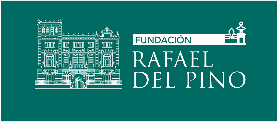 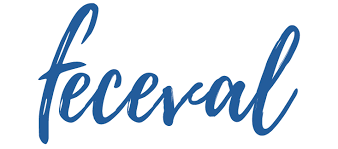 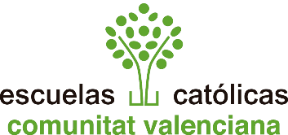 